О передаче муниципального  имущества  сельского поселения Татлыбаевский сельсовет муниципального района Баймакский район Республики Башкортостан в собственность Российской Федерации Руководствуясь п.п. 1,2 ст. 51 ФЗ «Об общих принципах организации местного самоуправления в Российской Федерации» от 06.10.2003г., Уставом сельского поселения Татлыбаевский сельсовет муниципального района Баймакский район РБ, Совет сельского поселения Татлыбаевский сельсовет муниципального района Баймакский район Республики БашкортостанРЕШИЛ:Передать безвозмездно в собственность Российской Федерации следующее  муниципальное имущество:-  нежилое помещение (или здание) с кадастровым номером             02:06: 040601:505, (указать этажность если здание), общей площадью  31.8   кв.м., расположенное по адресу: Республика Башкортостан, Баймакский район, с. Татлыбаево, ул.Гиззата Татлыбаева, д. 48 А, пом 27 балансовой стоимостью  5 961 153,00 рублей, остаточной стоимостью   0,00    рублей.       2.  Администрации сельского поселения Татлыбаевский сельсовет муниципального района Баймакский район Республики Башкортостан передать вышеуказанное имущество в  собственность Российской Федерации по  передаточному акту в установленном порядке.      3. Контроль за исполнением данного решения возложить на комиссию Совета сельского поселения Татлыбаевский сельсовет муниципального района Баймакский район Республики Башкортостан по развитию предпринимательства, земельным вопросам, благоустройству и экологии.Глава СП  Татлыбаевский сельсоветмуниципального района Баймакский район РБ                             Р.А. ИдрисовБаш7ортостан Республикаһының Байма7 районы муниципаль районының Татлыбай ауыл советы ауыл биләмәһе хакими2те453656, Татлыбай ауылы, Г.Татлыбаев урамы, 48АТел. (34751)  4-45-38.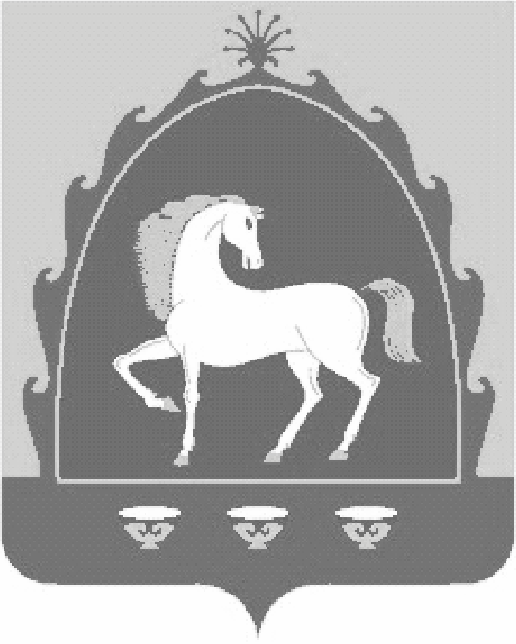 Администрация сельского поселения Татлыбаевский сельсоветмуниципального района   Баймакский район   Республики Башкортостан453656, село Татлыбаево, ул.Г.Татлыбаева, 48АТел. (34751)  4-45-38.?АРАР«06»     февраль 2023 й.№113 РЕШЕНИЕ«06» февраля         2023 г.